 CaRTOON MOVIE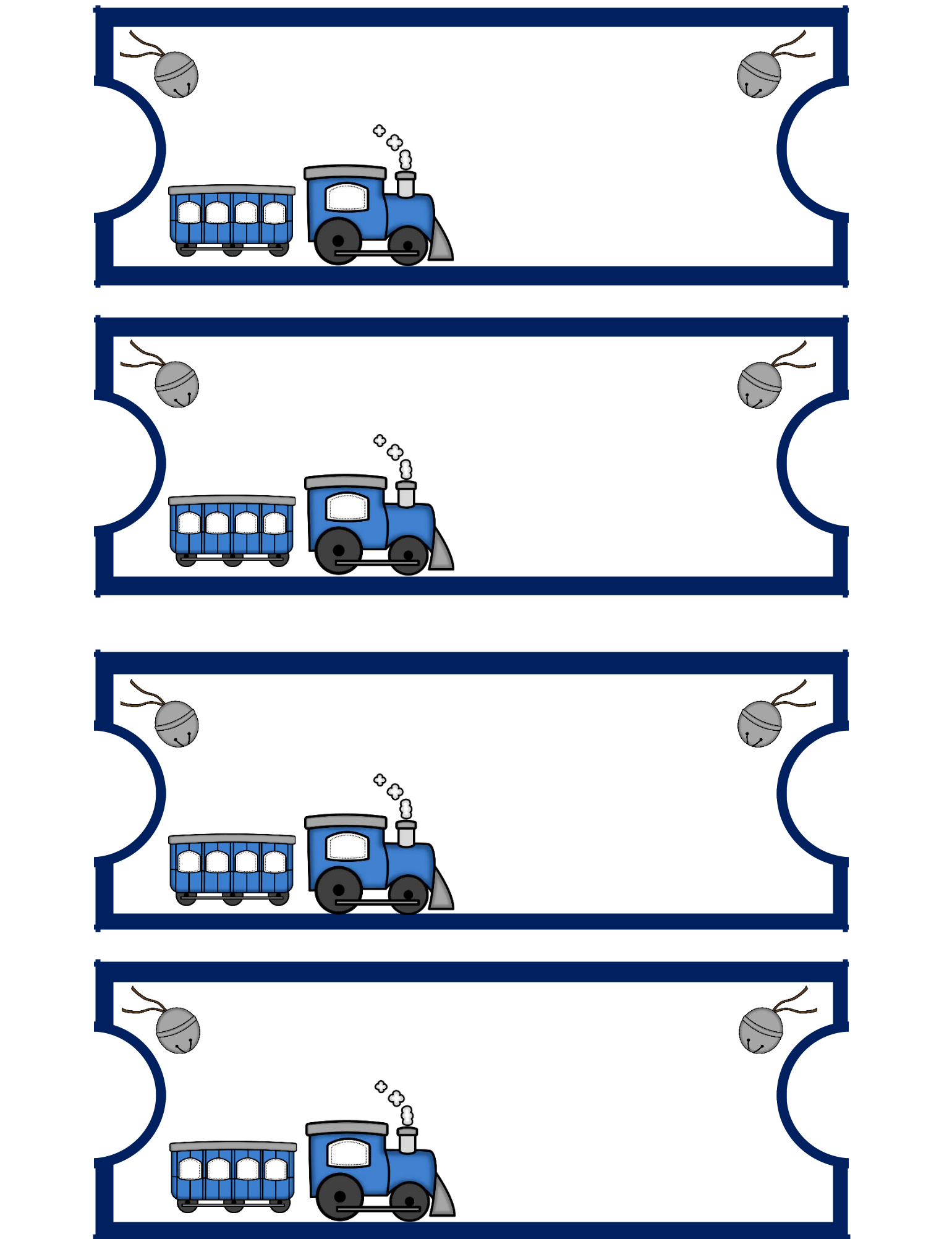 Movie Ticket – Admit OneTicket #:Screen 1, Sear # 1CaRTOON MOVIEMovie Ticket – Admit OneTicket #:Screen 1, Sear # 1CaRTOON MOVIEMovie Ticket – Admit OneTicket #:Screen 1, Sear # 1CaRTOON MOVIEMovie Ticket – Admit OneTicket #:Screen 1, Sear # 1